Осторожно: ледяной дождь и гололед на дорогах!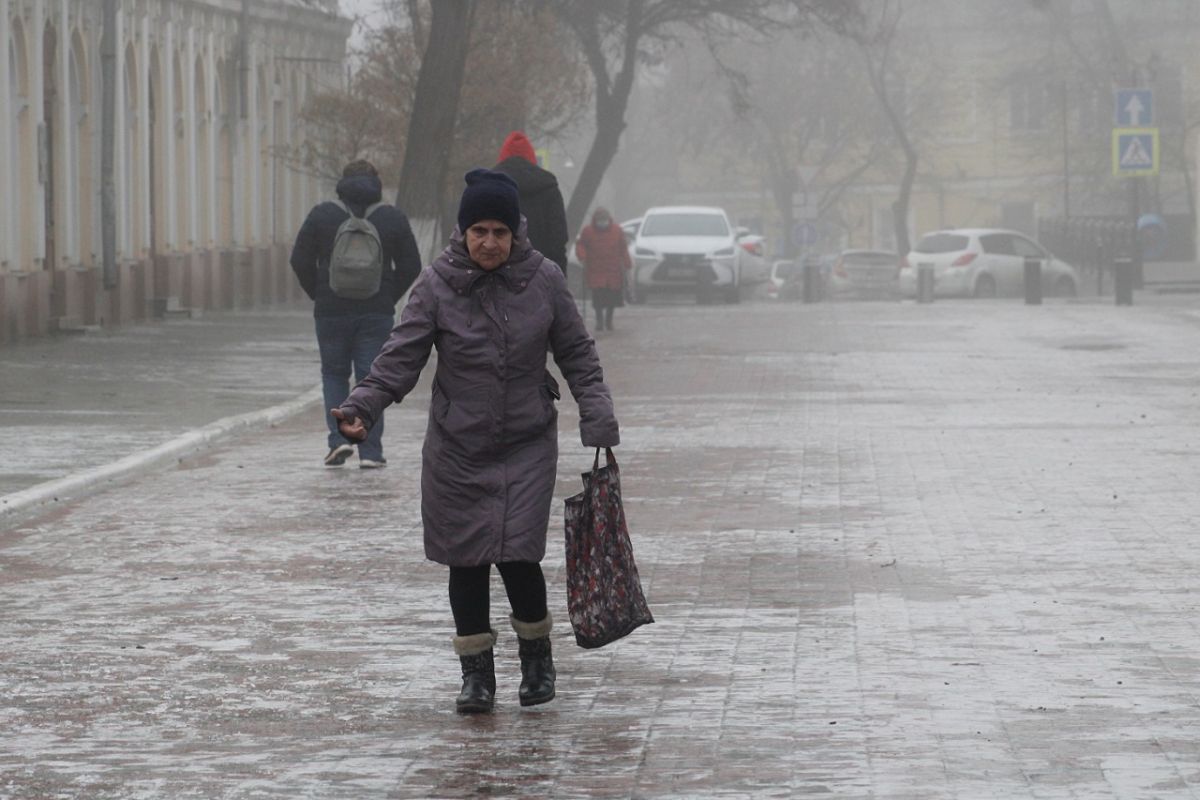 Потепление с дождем днем и резкое похолодание ночью спровоцировали непростую ситуацию на дорогах Юго-Западного округа.Во избежание травм и происшествий Управление по ЮЗАО Департамента ГОЧСиПБ предупреждает:при ходьбе не держите руки в карманах – это увеличивает вероятность падения;не перебегайте через проезжую часть – тормозной путь у транспорта из-за скользкой поверхности увеличен, водитель не успеет затормозить;по возможности, идите по тротуарам, посыпанным песком или реагентом;ступая на лед, максимально нагружайте носок, а не пятку;выбирайте освещенные участки дороги;идите медленно, ноги слегка расслабьте в коленях;идите по внутреннему краю тротуара с непротоптанным снегом.Важную роль играет правильно подобранная обувь, а именно:без высоких каблуков;с устойчивым каблуком не выше 3-4 см или на танкетке;без платформы;с широкой носовой частью;с толстой подошвой и глубоким протекторным рисунком;подошва не должна быть абсолютно плоской.Сделайте противоскользящие набойки на обувь или приобретите специальные ледоступы с шипами. Будьте предельно бдительны, а в случае возникновения происшествия немедленно звоните по единому номеру телефона экстренных и оперативных служб «112».